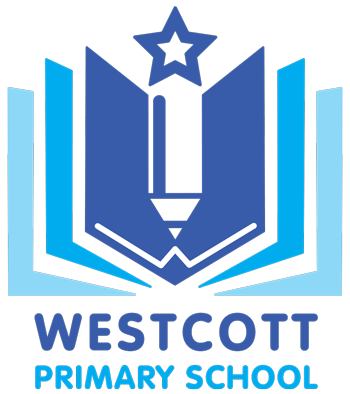 Pupil premium strategy statement Westcott Primary School 2018 - 2019Summary informationSummary informationSummary informationSummary informationSummary informationSummary informationSchoolWestcott Primary SchoolWestcott Primary SchoolWestcott Primary SchoolWestcott Primary SchoolWestcott Primary SchoolAcademic Year2018/2019Total PP budget£34,320Date of most recent PP ReviewOct 2018Total number of pupils275Number of pupils eligible for PP26Date for next internal review of this strategyOngoingCurrent attainment by the end of KS2Current attainment by the end of KS2Current attainment by the end of KS2Pupils eligible for PP (your school)Pupils not eligible for PP (national average) 0% achieved ARE in reading, writing and maths 5%60% achieved ARE -2.11 progress in reading 5%60% achieved ARE 0.33 progress in writing 5%0% achieved ARE -5.84 progress in maths 5%Barriers to future attainment (for pupils eligible for PP, including high ability)Barriers to future attainment (for pupils eligible for PP, including high ability)Barriers to future attainment (for pupils eligible for PP, including high ability)Barriers to future attainment (for pupils eligible for PP, including high ability)Barriers to future attainment (for pupils eligible for PP, including high ability) In-school barriers (issues to be addressed in school, such as poor oral language skills) In-school barriers (issues to be addressed in school, such as poor oral language skills) In-school barriers (issues to be addressed in school, such as poor oral language skills) In-school barriers (issues to be addressed in school, such as poor oral language skills) In-school barriers (issues to be addressed in school, such as poor oral language skills)Lack of extended vocabulary along with limited life experiences inhibits reading comprehension and the ability to reason in mathematicsLack of extended vocabulary along with limited life experiences inhibits reading comprehension and the ability to reason in mathematicsLack of extended vocabulary along with limited life experiences inhibits reading comprehension and the ability to reason in mathematicsMany children in school with unidentified social and emotional difficultiesMany children in school with unidentified social and emotional difficultiesMany children in school with unidentified social and emotional difficultiesExternal barriers (issues which also require action outside school, such as low attendance rates)External barriers (issues which also require action outside school, such as low attendance rates)External barriers (issues which also require action outside school, such as low attendance rates)External barriers (issues which also require action outside school, such as low attendance rates)External barriers (issues which also require action outside school, such as low attendance rates)C. C. AttendanceAttendanceAttendanceD.D.Culture of low expectations/ aspirations and limited home support particularly in readingCulture of low expectations/ aspirations and limited home support particularly in readingCulture of low expectations/ aspirations and limited home support particularly in readingDesired outcomes Desired outcomes Desired outcomes Desired outcomes Desired outcomes and how they will be measuredDesired outcomes and how they will be measuredSuccess criteria Improved oral language skills for pupils eligible for PP across the schoolImproved oral language skills for pupils eligible for PP across the schoolPupils eligible for PP have developed language skills which enables them to attain as highly as other pupils across the curriculum.Attendance for pupils eligible for PP funding to be in line with other pupils nationallyAttendance for pupils eligible for PP funding to be in line with other pupils nationallyPersistent absence rates for PP pupils decreases and overall attendance of PP pupils is at least 95%More pupils to reach age related expectations by the end of KS1 and KS2 in reading, writing and mathsMore pupils to reach age related expectations by the end of KS1 and KS2 in reading, writing and mathsPupils eligible for PP funding attain as well as non-disadvantaged pupilsSocial and emotional issues addressedSocial and emotional issues addressedThese children are able to self-manage, have a range of strategies for coping and access the full/ tailored curriculum and therefore make progress from their starting point and narrow the gap with non PP pupilsPlanned expenditure Planned expenditure Planned expenditure Planned expenditure Planned expenditure Planned expenditure Academic yearThe three headings below enable schools to demonstrate how they are using the pupil premium to improve classroom pedagogy, provide targeted support and support whole school strategies. The three headings below enable schools to demonstrate how they are using the pupil premium to improve classroom pedagogy, provide targeted support and support whole school strategies. The three headings below enable schools to demonstrate how they are using the pupil premium to improve classroom pedagogy, provide targeted support and support whole school strategies. The three headings below enable schools to demonstrate how they are using the pupil premium to improve classroom pedagogy, provide targeted support and support whole school strategies. The three headings below enable schools to demonstrate how they are using the pupil premium to improve classroom pedagogy, provide targeted support and support whole school strategies. The three headings below enable schools to demonstrate how they are using the pupil premium to improve classroom pedagogy, provide targeted support and support whole school strategies. Quality of teaching for allQuality of teaching for allQuality of teaching for allQuality of teaching for allQuality of teaching for allQuality of teaching for allDesired outcomeChosen action / approachWhat is the evidence and rationale for this choice?How will you ensure it is implemented well?Staff leadWhen will you review implementation?Improved oral language skills for pupils eligible for PP across the schoolColour in Language used in FS and KS1Fluency lesson taught daily in KS1Language rich environments created in all areas of the schoolOpportunities created for educational visits that all children can participate in to extend vocabulary to ensure that cost is not a barrier to participationThe impact of collaborative approaches on learning is consistently positive. Effective collaborative learning requires much more than just sitting pupils together and asking them to work in a group; structured approaches with well-designed tasks lead to the greatest learning gains. There is some evidence that collaboration can be supported with competition between groups, but this is not always necessary, and can lead to learners focusing on the competition rather than the learning it aims to support. Approaches which promote talk and interaction between learners tend to result in the best gains.Education Endowment FoundationInternal/External monitoring within the school through the school’s monitoring system.Data analysis and book scrutiny to evidence and evaluate progress being made.SLT/ English leads/ class teachersAutumn 1Autumn 2Spring 2Summer 2Attendance for pupils eligible for PP funding to be in line with other pupils nationallyEWO deployment to track pupils’ attendance on a weekly basis to enable early intervention and support where needed. Identify children at risk of becoming level 3 PA and put in proactive measuresWeekly welfare meetings with standard agenda item as attendance of this groupCelebrations and attendance awards to encourage all children to attend regularlyParental involvement in the form of ‘at-home good parenting’ has a significant positive effect on children’s achievement and adjustment even after all other factors shaping attainment have been taken out of the equation. In the primary age range the impact caused by different levels of parental involvement is much bigger than differences associated with variations in the quality of schools. The scale of the impact is evident across all social classes and all ethnic groups. (Desforges 2003). DFE Review of best practice in parental engagement, 2010.Weekly updates from attendance team. Daily phone calls home for all absenteesCertificates celebrating ‘improved attendance’ each week Regular updates form EWO regarding most ‘at risk’ families. AWKSSSOngoingMany children in school with unidentified social and emotional difficultiesIntensive family support programmes with specially trained staffProvide bespoke learning opportunities to meet the needs of all children outside the classroomParental and community involvement programmes are often associated with reported improvements in school ethos or discipline and so are worth considering as alternatives to direct behaviour interventions.On average, SEL interventions have an identifiable and valuable impact on attitudes to learning and social relationships in school. They also have an average overall impact of four months' additional progress on attainment.Education Endowment FoundationReview of impact and feedback in weekly SLT meetingsTracking of interventions and progress on a half termly basisInternal/External monitoring within the school through the school’s monitoring system.Data analysis and book scrutiny to evidence and evaluate progress being made.KSDTWeeklyMore pupils to reach age related expectations by the end of KS1 and KS2 in reading, writing and mathsMastery Readiness with the regional Maths Hub – developing fluency and reasoning Times Tables Rock Stars Explicit teaching of vocabulary Overall, evidence shows that small group tuition is effective and, as a rule of thumb, the smaller the group the better. Tuition in groups of two has a slightly higher impact than in groups of three, but a slightly lower impact than one to one tuition. Some studies suggest that greater feedback from the teacher, more sustained engagement in smaller groups, or work which is more closely matched to learners’ needs explains this impact.Education Endowment FoundationInternal/External monitoring within the school through the school’s monitoring system.Data analysis and book scrutiny to evidence and evaluate progress being made.SLT/ Subject leads/ Class teachersOngoingHalf termly monitoringTotal budgeted costTotal budgeted costTotal budgeted costTotal budgeted costTotal budgeted costTargeted supportTargeted supportTargeted supportTargeted supportTargeted supportTargeted supportDesired outcomeChosen action/approachWhat is the evidence and rationale for this choice?How will you ensure it is implemented well?Staff leadWhen will you review implementation?Improved oral language skills for pupils eligible for PP across the schoolSpeech and language provision (small group and 1:1)Small group interventions support with phonics in FS and KS1Small group interventions with fluency in reading in FS and KS1Phonics approaches have been consistently found to be effective in supporting younger readers to master the basics of reading, with an average impact of an additional four months’ progress. Research suggests that phonics is particularly beneficial for younger learners (4-7 year olds) as they begin to read. Teaching phonics is more effective on average than other approaches to early reading (such as whole language or alphabetic approaches), though it should be emphasised that effective phonics techniques are usually embedded in a rich literacy environment for early readers and are only one part of a successful literacy strategy.Education Endowment FoundationData analysis to ensure progressis effectively closing the gap between the pupil premium pupils and their peers.Intervention tracking through provision mapping for all pupils to ensure their learning needs are being effectively met.CERIOngoingHalf termly monitoringSocial and emotional issues addressed1:1 ‘check-ins’ dailyTimetabled provision to address identified needsOn average, SEL interventions have an identifiable and valuable impact on attitudes to learning and social relationships in school. They also have an average overall impact of four months' additional progress on attainment.Education Endowment FoundationDaily check ins and discussion with class teachers and families.AWKScKShOngoingMore pupils to reach age related expectations by the end of KS1 and KS2 in reading, writing and mathsTeacher led interventions in maths Year 6 class split into two – small numbers allows bespoke support for disadvantaged childrenSupport staff led interventionOverall, evidence shows that small group tuition is effective and, as a rule of thumb, the smaller the group the better. Tuition in groups of two has a slightly higher impact than in groups of three, but a slightly lower impact than one to one tuition. Some studies suggest that greater feedback from the teacher, more sustained engagement in smaller groups, or work which is more closely matched to learners’ needs explains this impact.Education Endowment FoundationData analysis to ensure progress is effectively closing the gap between the pupil premium pupils and their peers.Internal/External monitoring within the school through the school’s monitoring system.SLT/ Subject leads/ Class teachersOngoingHalf termly monitoringTotal budgeted costTotal budgeted costTotal budgeted costTotal budgeted costTotal budgeted cost16,667.08Other approachesOther approachesOther approachesOther approachesOther approachesOther approachesDesired outcomeChosen action/approachWhat is the evidence and rationale for this choice?How will you ensure it is implemented well?Staff leadWhen will you review implementation?More pupils to reach age related expectations by the end of KS1 and KS2 in reading, writing and mathsInvestment in reading incentives and prizesParent workshops to help parents understand literacy expectations and how to supportParental involvement in the form of ‘at-home good parenting’ has a significant positive effect on children’s achievement and adjustment even after all other factors shaping attainment have been taken out of the equation. In the primary age range the impact caused by different levels of parental involvement is much bigger than differences associated with variations in the quality of schools. The scale of the impact is evident across all social classes and all ethnic groups. (Desforges 2003). DFE Review of best practice in parental engagement, 2010.Data analysis to ensure progress is effectively closing the gap between the pupil premium pupils and their peers.Internal/External monitoring within the school through the school’s monitoring system.Parental questionnairesPupil Voice  KSAWCEOngoingHalf termly monitoringTotal budgeted costTotal budgeted costTotal budgeted costTotal budgeted costTotal budgeted cost18,408.08Review of expenditure Review of expenditure Review of expenditure Review of expenditure Review of expenditure Previous Academic YearPrevious Academic YearQuality of teaching for allQuality of teaching for allQuality of teaching for allQuality of teaching for allQuality of teaching for allDesired outcomeChosen action/approachEstimated impact: Did you meet the success criteria? Include impact on pupils not eligible for PP, if appropriate.Lessons learned (and whether you will continue with this approach)CostTargeted supportTargeted supportTargeted supportTargeted supportTargeted supportDesired outcomeChosen action/approachEstimated impact: Did you meet the success criteria? Include impact on pupils not eligible for PP, if appropriate.Lessons learned (and whether you will continue with this approach)CostOther approachesOther approachesOther approachesOther approachesOther approachesDesired outcomeChosen action/approachEstimated impact: Did you meet the success criteria? Include impact on pupils not eligible for PP, if appropriate.Lessons learned (and whether you will continue with this approach)CostAdditional detailIn this section you can annex or refer to additional information which you have used to inform the statement above.Our full strategy document can be found online at: www.aschool.sch.uk 